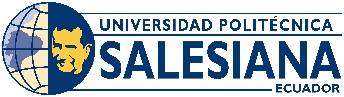  SOLICITUD beca por discapacidad Cuenca, _____________________LicenciadaNancy ChumbayDirección Técnica  De Bienestar EstudiantilCiudad De mi consideración:Yo,……….. (Nombres y Apellidos del postulante), con C.I. #...., estudiante de  de___________________, solicito a usted comedidamente se me conceda la Beca por Discapacidad ………….., ya que poseo el carné del CONADIS cuyo porcentaje es …..% y está asignado el #  , para el Ciclo Lectivo Septiembre 2015 – Febrero 2016.  Es espera de contar con su favorable ayuda anticipo mis sinceros agradecimientos.Sin otro particular. Atentamente,_____________________Firma EstudianteNº de cédula___________Ciclo_____________SOLICITUD beca por número de hermanos y conyugues Cuenca, _____________________LicenciadaNancy ChumbayDirección Técnica  De Bienestar EstudiantilCiudad De mi consideración:Yo,……….. (Nombres y Apellidos del postulante), con C.I. # estudiante de  de___________________,y  Nombres y Apellidos, con C.I. # estudiante de la Carrera ……………….solicito a usted comedidamente se me conceda la Beca por  …………………………………………….. para el ciclo septiembre 2015 – Febrero 2016.  Es espera de contar con su favorable ayuda anticipo mis sinceros agradecimientos.Atentamente,_____________________Firma EstudianteNº de cédula___________Ciclo_____________SOLICITUD BECA MEJOR EGRESADOCuenca, ________________Licenciada Nancy ChumbayDIRECTORA TECNICA DE BIENESTAR ESTUDIANTILCiudadDe mi consideración:Yo, (Nombres y Apellidos del postulante), con C.I. # ……………..    estudiante de  de___________________, solicito a usted comedidamente me conceda la renovación de la beca Abanderado, para este ciclo lectivo septiembre 2015 – Febrero 2016.  Esta petición la hago, en virtud, de que este beneficio lo he recibido, al ser Abanderado del Pabellón Nacional, del colegio…………….  Mismo en el que obtuve el bachillerato.En espera de contar con su gentil ayuda, anticipo mis sinceros agradecimientos. Atentamente,_____________________Firma EstudianteNº de cédula___________Ciclo_____________SOLICITUD BECA LABORALCuenca, ________________Licenciada Nancy ChumbayDIRECTORA TECNICA DE BIENESTAR ESTUDIANTILCiudadDe mi consideración:Yo, (Nombres y Apellidos del postulante), con C.I. # ……………..estudiante de  de___________________, solicito a usted comedidamente me conceda la renovación de la beca Laboral, para este ciclo lectivo Septiembre septiembre 2015 – Febrero 2016.  Esta petición la hago, en virtud, de que soy… (hijo o cónyuge según corresponda) , del Señor …..(nombre del colaborador de la UPS), colaborador del área de …(oficina en la que trabaja, puede ser docente, área administrativa, etc.).En espera de contar con su gentil ayuda, anticipo mis sinceros agradecimientos. Atentamente,_____________________Firma EstudianteNº de cédula___________Ciclo_____________SOLICITUD PARA CREDITO EDUCATIVO CON RESPONSABILIDAD SOCIAL Cuenca, _____________________Licenciada Nancy ChumbayDIRECCION TECNICA  DE BIENESTAR ESTUDIANTILCiudad De mi consideración:Yo, Nombres y Apellidos, con CI:………… estudiante de  de ______________del ciclo _____, solicito a usted comedidamente me permita (aplicar o renovar), el Crédito Educativo con Responsabilidad Social para el ciclo lectivo septiembre 2015 – Febrero 2016.  El motivo de esta solicitud se debe…………..  (Detalle el asunto por el cual usted hace la petición).Seguro de contar son su atención y aprobación le anticipo mi agradecimiento. Atentamente,_____________________Firma EstudianteNº de cédula___________Ciclo_____________SOLICITUD PARA DIFERIR EN CUATRO CUOTAS LA MATRICULACuenca, ________________Licenciada Nancy ChumbayDIRECTORA TECNICA DE BIENESTAR ESTUDIANTILCiudadDe mi consideración:Yo, Nombres y Apellidos, con C.I. # ……………..    estudiante de  de___________________, solicito a usted comedidamente autorice realizar la matrícula en cuatro cuotas, del ciclo lectivo septiembre 2015 – Febrero 2016.  El Motivo de esta solicitud se debe a: ______________________________________Sin otro particular.Atentamente,_____________________Firma EstudianteNº de cédula___________Ciclo_____________